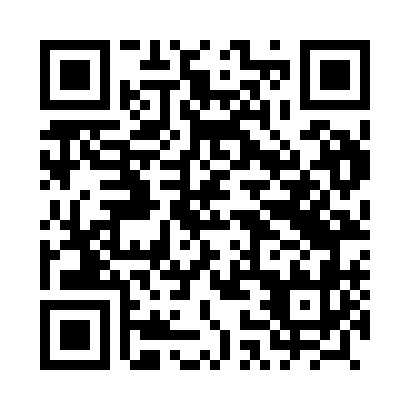 Prayer times for Lakie, PolandWed 1 May 2024 - Fri 31 May 2024High Latitude Method: Angle Based RulePrayer Calculation Method: Muslim World LeagueAsar Calculation Method: HanafiPrayer times provided by https://www.salahtimes.comDateDayFajrSunriseDhuhrAsrMaghribIsha1Wed2:345:1312:485:588:2310:542Thu2:345:1112:485:598:2510:543Fri2:335:0912:486:008:2710:554Sat2:325:0712:486:018:2910:565Sun2:315:0512:486:028:3110:566Mon2:305:0312:476:038:3210:577Tue2:295:0212:476:058:3410:588Wed2:295:0012:476:068:3610:599Thu2:284:5812:476:078:3810:5910Fri2:274:5612:476:088:3911:0011Sat2:264:5412:476:098:4111:0112Sun2:264:5212:476:108:4311:0213Mon2:254:5112:476:118:4511:0214Tue2:244:4912:476:128:4611:0315Wed2:234:4712:476:138:4811:0416Thu2:234:4612:476:148:5011:0517Fri2:224:4412:476:158:5111:0518Sat2:224:4212:476:168:5311:0619Sun2:214:4112:476:178:5511:0720Mon2:204:3912:476:178:5611:0721Tue2:204:3812:476:188:5811:0822Wed2:194:3712:486:198:5911:0923Thu2:194:3512:486:209:0111:1024Fri2:184:3412:486:219:0211:1025Sat2:184:3312:486:229:0411:1126Sun2:184:3112:486:239:0511:1227Mon2:174:3012:486:239:0711:1228Tue2:174:2912:486:249:0811:1329Wed2:164:2812:486:259:0911:1430Thu2:164:2712:486:269:1111:1431Fri2:164:2612:496:269:1211:15